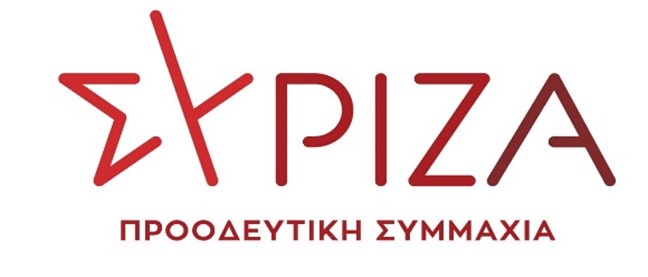 Προς το Προεδρείο της Βουλής των ΕλλήνωνΑΝΑΦΟΡΑΥπουργείο Ναυτιλίας και Νησιωτικής ΠολιτικήςΥπουργείο Ανάπτυξης και Επενδύσεων«Ιλιγγιώδης αύξηση των ακτοπλοϊκών εισιτηρίων για τρίτη φορά στην γραμμή των δυτικών Κυκλάδων»Ο βουλευτής Νίκος Συρμαλένιος καταθέτει αναφορά την επιστολή του Συλλόγου Επαγγελματιών Εμπόρων και Επισιτισμού Σίφνου, με την οποία εκφράζεται η μεγάλη ανησυχία για την ιλιγγιώδη αύξηση των ακτοπλοϊκών εισιτηρίων που γίνεται για τρίτη φορά στην γραμμή των δυτικών Κυκλάδων και που σαφώς δεν έχει πλέον  να κάνει με την αύξηση των τιμών των καυσίμων. Συγκεκριμένα, η εταιρεία ταχυπλόων  SEA JET- η οποία δραστηριοποιείται πλέον μονοπωλιακά  στην εν λόγω γραμμή  -  προχώρησε σε τρίτη κατά σειρά αναίτια αύξηση  και πλέον το οικονομικό ατομικό εισιτήριο από Πειραιά για τη Σίφνο υπερβαίνει το ποσόν των 70 ευρώ  και ως εκ τούτου  καθίσταται  ακριβότερο από πολλά αεροπορικά εισιτήρια για προορισμούς εντός και εκτός Ελλάδος.Το επιβαλλόμενο ως άνω καθεστώς έχει  ήδη προκαλέσει πολυποίκιλες αναταράξεις και κύματα ακυρώσεων, ιδιαίτερα για την περίοδο χαμηλού κόστους διακοπών ( όπως ο Σεπτέμβριος και ο Οκτώβριος) γεγονός το οποίο θα επηρεάσει μετά βεβαιότητας και τις κρατήσεις της επόμενης χρονιάς (Απριλίου, Μαΐου, Ιουνίου 2023) καθιστώντας τοιουτοτρόπως  την ευρύτερη περιοχή μας μη ανταγωνιστική λόγω υψηλού μεταφορικού κόστους.Επισυνάπτεται το σχετικό έγγραφο. Παρακαλούμε για την απάντηση και τις ενέργειές σας και να μας ενημερώσετε σχετικά.Αθήνα 08/08/2022Ο καταθέτων ΒουλευτήςΝίκος Συρμαλένιος